
Томская область Томский район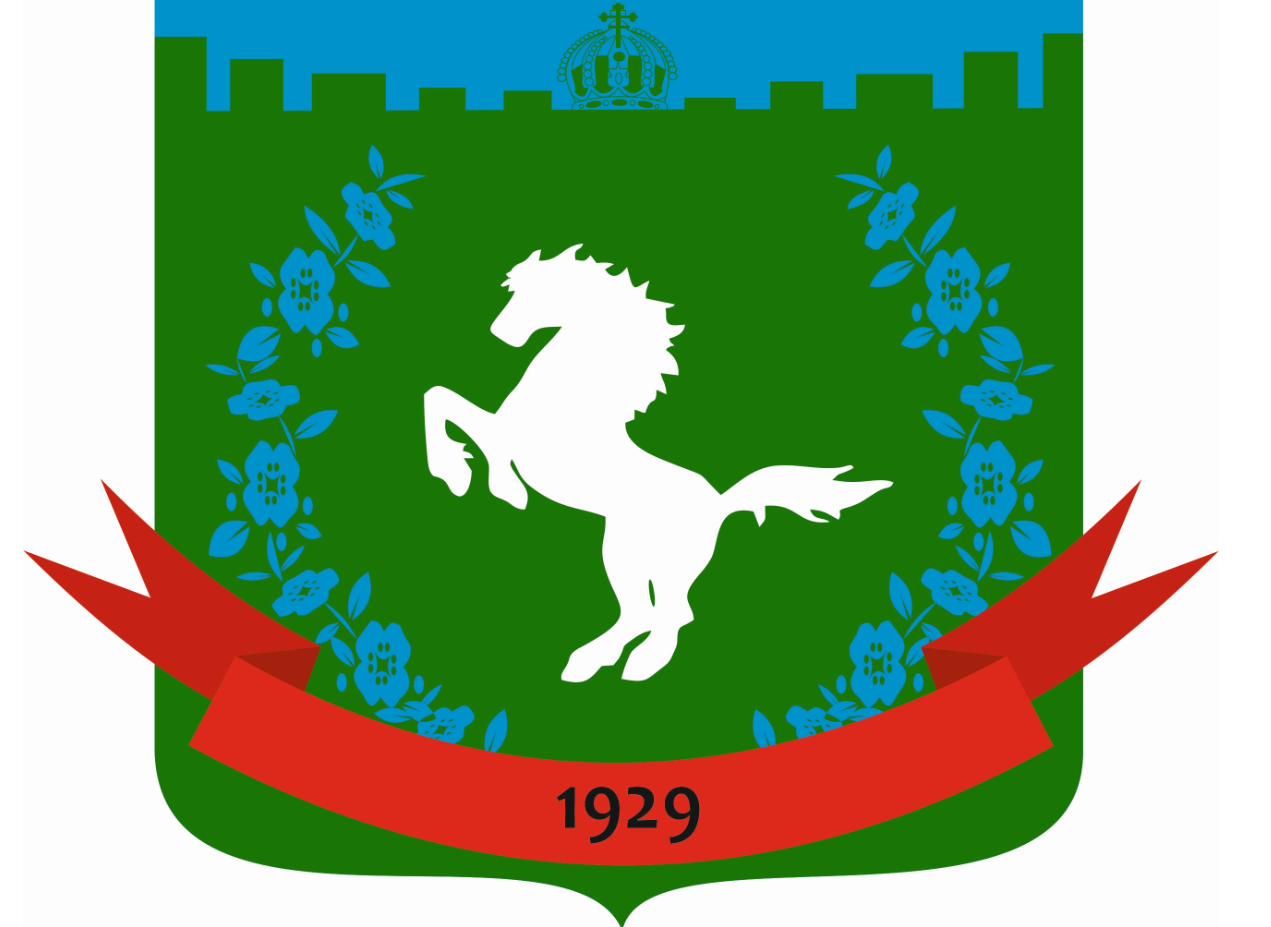 Муниципальное образование «Зональненское сельское поселение»ИНФОРМАЦИОННЫЙ БЮЛЛЕТЕНЬПериодическое официальное печатное издание, предназначенное для опубликованияправовых актов органов местного самоуправления Зональненского сельского поселенияи иной официальной информации                                                                                                                         Издается с 2005г.  п. Зональная Станция                                                                                 № 104 от  19.10.2020г.ТОМСКАЯ ОБЛАСТЬТОМСКИЙ РАЙОНАДМИНИСТРАЦИЯ ЗОНАЛЬНЕНСКОГО СЕЛЬСКОГО ПОСЕЛЕНИЯП О С Т А Н О В Л Е Н И Е«19» октября 2020 г. 						        		      № 249    В соответствии со статьей 54 Федерального закона от 12.06.2002 № 67-ФЗ «Об основных гарантиях избирательных прав и права на участие в референдуме граждан Российской Федерации», частью 7 статьи 44 Закона ТО № 29-ОЗ Закона Томской области «О муниципальных выборах в Томской области»,ПОСТАНОВЛЯЮ:Утвердить список специальных мест для размещения печатных предвыборных агитационных материалов на территории избирательных участков муниципального образования «Зональненское сельское поселение» при подготовке и проведении выборов депутатов:Избирательный участок №  641Информационный щит (п. Зональная Станция, ул. Степановская, остановка общественного транспорта в мкр. «Южные Ворота»);Избирательный участок №  655Информационный стенд (п. Зональная Станция, ул. 40 лет Победы, площадь возле остановочного комплекса);Избирательный участок №  658Информационный щит (п. Зональная Станция, ул. Степановская, остановка общественного транспорта в мкр. «Южные Ворота»);Избирательный участок №  664Информационный щит (п. Зональная Станция, ул. Солнечная,  возле остановочного комплекса);Избирательный участок №  665Информационный щит (п. Зональная Станция, ул. Зеленая, 1,  здание МБДОУ «Детский сад «Рябинка». Опубликовать настоящее постановление в информационном бюллетене и разместить на официальном сайте муниципального образования «Зональненское сельское поселение» в сети Интернет (www.admzsp.ru).Контроль за исполнением настоящего постановления возложить на  Управляющего делами  Королеву Н.В.      Глава поселения     (Глава Администрации)					                                   Е.А. КоноваловаОб определении специальных мест для размещения печатных  агитационных материалов в период избирательной компании по выборам депутатов